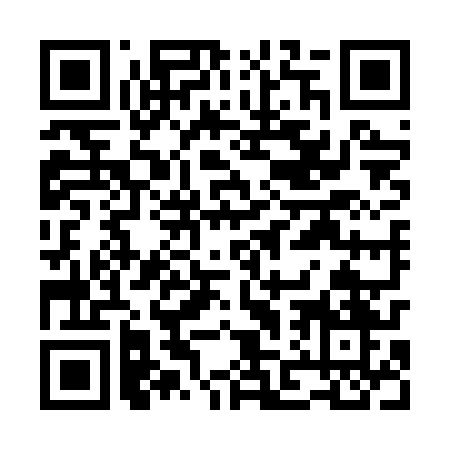 Ramadan times for Grzybowa Gora, PolandMon 11 Mar 2024 - Wed 10 Apr 2024High Latitude Method: Angle Based RulePrayer Calculation Method: Muslim World LeagueAsar Calculation Method: HanafiPrayer times provided by https://www.salahtimes.comDateDayFajrSuhurSunriseDhuhrAsrIftarMaghribIsha11Mon4:084:085:5811:463:405:355:357:1912Tue4:054:055:5611:463:415:365:367:2113Wed4:034:035:5411:453:425:385:387:2314Thu4:004:005:5211:453:445:405:407:2415Fri3:583:585:4911:453:455:415:417:2616Sat3:563:565:4711:453:475:435:437:2817Sun3:533:535:4511:443:485:455:457:3018Mon3:513:515:4311:443:495:475:477:3219Tue3:483:485:4011:443:515:485:487:3420Wed3:463:465:3811:433:525:505:507:3621Thu3:433:435:3611:433:535:525:527:3822Fri3:403:405:3411:433:555:535:537:4023Sat3:383:385:3111:433:565:555:557:4224Sun3:353:355:2911:423:575:565:567:4425Mon3:333:335:2711:423:585:585:587:4626Tue3:303:305:2511:424:006:006:007:4827Wed3:273:275:2211:414:016:016:017:5028Thu3:253:255:2011:414:026:036:037:5229Fri3:223:225:1811:414:036:056:057:5430Sat3:193:195:1611:404:056:066:067:5631Sun4:164:166:1312:405:067:087:088:581Mon4:144:146:1112:405:077:107:109:002Tue4:114:116:0912:405:087:117:119:023Wed4:084:086:0712:395:107:137:139:044Thu4:054:056:0412:395:117:157:159:075Fri4:024:026:0212:395:127:167:169:096Sat3:593:596:0012:385:137:187:189:117Sun3:573:575:5812:385:147:207:209:138Mon3:543:545:5612:385:157:217:219:159Tue3:513:515:5312:385:177:237:239:1810Wed3:483:485:5112:375:187:257:259:20